Publicado en  el 13/06/2014 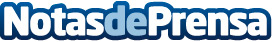 ESIC avanza con la Beca para la Diversidad: Discriminación y DiscapacidadESIC Business Marketing School dio luz verde en el curso académico 2012/2013 a las Becas Diversidad orientadas a personas que por su género, raza, procedencia étnica, religión, o discapacidad, hayan sido discriminados en un entorno empresarial. A partir del curso académico 2014/2015, ESIC avanza hacia aulas más diversas, ampliando la Beca a cualquier persona con discapacidad que acredite de igual o superior al 33%).Datos de contacto:ESICNota de prensa publicada en: https://www.notasdeprensa.es/esic-avanza-con-la-beca-para-la-diversidad Categorias: Cursos http://www.notasdeprensa.es